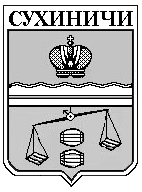 СЕЛЬСКОЕ ПОСЕЛЕНИЕ«СЕЛО БРЫНЬ»Калужская областьСЕЛЬСКАЯ ДУМАР Е Ш Е Н И Еот 19.06.2019                                                                                                               №201 Об утверждении порядка и перечня случаев оказанияна возвратной и (или) безвозвратной основе за счет средствместного бюджета дополнительной помощи при возникновениинеотложной необходимости в проведении капитального ремонтаобщего имущества в многоквартирных домах, расположенныхна территории сельского поселения « СЕЛО БРЫНЬ»        В соответствии с пунктом 9.3 части 1 статьи 14 Жилищного кодекса Российской Федерации, статьей 78 Бюджетного кодекса Российской Федерации, статьей 16 Закона Российской Федерации от 04.07.1991 N 1541-1 "О приватизации жилищного фонда в Российской Федерации", Законом Калужской области от 1 июля 2013 года N 460-ОЗ "Об организации проведения капитального ремонта общего имущества в многоквартирных домах, расположенных на территории Калужской области" Уставом сельского поселения «Село Брынь», Сельская Дума СП «Село Брынь» РЕШИЛА: Утвердить Порядок оказания на возвратной и (или) безвозвратной основе за счет средств местного бюджета дополнительной помощи при возникновении неотложной необходимости в проведении капитального ремонта общего имущества в многоквартирных домах, расположенных на территории сельского поселения  "Село Брынь" (приложение N 1).Утвердить Перечень случаев (услуг и (или) работ) по капитальному ремонту общего имущества в многоквартирном доме, расположенном на территории сельского поселения  "Село Брынь" (приложение N 2).3.Настоящее Решение вступает в силу после его обнародования и подлежит размещению на сайте администрации МР «Сухиничский район» в сети Интернет.     4. Контроль за исполнением настоящего Решения возложить на администрацию СП "Село Брынь" .Глава СП «Село Брынь»                                           Т.И.Хавханова                                                                                                                 Приложение к Решению Сельской ДумыСП  «Село Брынь» от 19.06.2019 № 201                                                              ПОРЯДОКОКАЗАНИЯ НА ВОЗВРАТНОЙ И (ИЛИ) БЕЗВОЗВРАТНОЙ ОСНОВЕ ЗА СЧЕТСРЕДСТВ МЕСТНОГО БЮДЖЕТА ДОПОЛНИТЕЛЬНОЙ ПОМОЩИПРИ ВОЗНИКНОВЕНИИ НЕОТЛОЖНОЙ НЕОБХОДИМОСТИ В ПРОВЕДЕНИИКАПИТАЛЬНОГО РЕМОНТА ОБЩЕГО ИМУЩЕСТВА В МНОГОКВАРТИРНЫХДОМАХ, РАСПОЛОЖЕННЫХ НА ТЕРРИТОРИИ СЕЛЬСКОГО ПОСЕЛЕНИЯ «СЕЛО БРЫНЬ »1. Настоящий Порядок оказания на возвратной и (или) безвозвратной основе за счет средств местного бюджета дополнительной помощи при возникновении неотложной необходимости в проведении капитального ремонта общего имущества в многоквартирных домах, расположенных на территории сельского поселения  «Село Брынь», разработан в соответствии с пунктом 9.3 статьи 14 Жилищного кодекса Российской Федерации, статьей 78 Бюджетного кодекса Российской Федерации в целях оказания на возвратной и (или) безвозвратной основе за счет средств бюджета СП «Село Брынь» дополнительной помощи при возникновении неотложной необходимости в проведении капитального ремонта общего имущества в многоквартирных домах, расположенных на территории сельского поселения  «Село Брынь».2. Получателем дополнительной помощи за счет средств бюджета СП «Село Брынь» является специализированная некоммерческая организация, которая осуществляет деятельность, направленную на обеспечение проведения капитального ремонта общего имущества в многоквартирных домах, расположенных на территории сельского поселения «Село Брынь» Сухиничского  района (далее - региональный оператор).3. Оказание на безвозвратной основе дополнительной помощи за счет средств бюджета СП «Село Брынь» осуществляется в случае отсутствия возможности проведения капитального ремонта многоквартирного дома для ликвидации последствий аварий, пожаров, иных чрезвычайных ситуаций природного или техногенного характера (далее - чрезвычайная ситуация) за счет средств регионального оператора в связи с превышением стоимости работ и (или) услуг, указанной в сметах на проведение капитального ремонта многоквартирного дома при ликвидации последствий чрезвычайной ситуации, над прогнозируемым совокупным объемом поступлений за счет уплаты взносов на капитальный ремонт в многоквартирном доме, собственники которого формируют фонд капитального ремонта на счете регионального оператора, в пределах срока действия региональной программы капитального ремонта (далее - превышение стоимости работ и (или) услуг для ликвидации чрезвычайной ситуации). Режим чрезвычайной ситуации должен быть введен постановлением администрации СП «Село Брынь».4. Дополнительная помощь за счет средств бюджета СП «Село Брынь» предоставляется в пределах бюджетных ассигнований, предусмотренных в бюджете на соответствующий финансовый год и плановый период, и лимитов бюджетных обязательств, утвержденных в установленном порядке на предоставление дополнительной помощи за счет средств бюджета СП «Село Брынь».5. Дополнительная помощь за счет средств бюджета предоставляется в целях частичного финансового обеспечения проведения капитального ремонта многоквартирного дома для ликвидации чрезвычайной ситуации в случае, указанном в пункте 3 настоящего Порядка.6. Дополнительная помощь за счет средств бюджета СП «Сухиничский район» носит целевой характер и не может быть использована на другие цели.7. Дополнительная помощь за счет средств бюджета СП «Село Брынь» предоставляется, если региональный оператор соответствует на 1-е число месяца, предшествующего месяцу, в котором планируется заключение соглашения о предоставлении субсидии, следующим требованиям:- не имеет неисполненной обязанности по уплате налогов, сборов, страховых взносов, пеней, штрафов, процентов, подлежащих уплате в соответствии с законодательством Российской Федерации о налогах и сборах;- не имеет просроченной задолженности по возврату в бюджет СП «Село Брынь» субсидий, бюджетных инвестиций, предоставленных в том числе в соответствии с иными правовыми актами, и иной просроченной задолженности перед бюджетом СП «Село Брынь»;- не имеет фактов нецелевого использования субсидий из федерального бюджета, бюджета Калужской области, бюджета СП «Село Брынь».8. Для получения дополнительной помощи за счет средств бюджета СП «Село Брынь» региональный оператор в течение 2 рабочих дней со дня принятия решения об отсутствии возможности проведения капитального ремонта многоквартирного дома для ликвидации чрезвычайной ситуации представляет в уполномоченный орган следующие документы и сведения:- заявка-обоснование на предоставление дополнительной помощи за счет средств бюджета СП «Село Брынь» с приложением документов и сведений (далее - заявка) по форме согласно приложению N 1 к настоящему Порядку;- сведения о соответствии требованиям, установленным пунктом 7 настоящего Порядка;- копия постановления администрации СП «Село Брынь» о введении режима чрезвычайной ситуации;- копия акта обследования многоквартирного дома с указанием характера и объемов разрушений (повреждений) с приложением фото- и (или) видеоматериалов, подтверждающих разрушения (повреждения);- копии дефектных ведомостей и смет на проведение капитального ремонта многоквартирного дома при ликвидации последствий чрезвычайной ситуации, проверенные и согласованные региональным оператором;- сведения о прогнозируемом совокупном объеме поступлений за счет уплаты взносов на капитальный ремонт в многоквартирном доме, в котором возникла чрезвычайная ситуация и собственники которого формируют фонд капитального ремонта на счете регионального оператора, в пределах срока действия региональной программы капитального ремонта.9. Документы подлежат регистрации в администрации СП «Село Брынь» в день их поступления.10. Комиссия администрации СП «Село Брынь» в течение 7 рабочих дней со дня регистрации документов и сведений осуществляет их проверку и принимает решение о возможности или невозможности предоставления дополнительной помощи за счет средств бюджета СП «Село Брынь». Состав комиссии утверждается администрацией СП «Село Брынь».11. Решение о невозможности предоставления региональному оператору дополнительной помощи за счет средств бюджета СП «Село Брынь» принимается комиссией в случаях, если:- в дефектных ведомостях и сметах, представленных в соответствии с абзацем шестым пункта 8 настоящего Порядка, содержатся работы и (или) услуги, не предусмотренные перечнем услуг и (или) работ по капитальному ремонту общего имущества в многоквартирных домах, оказание и (или) выполнение которых финансируются за счет средств фонда капитального ремонта многоквартирных домов, сформированного исходя из минимального размера взноса на капитальный ремонт многоквартирных домов;- представленные региональным оператором документы и сведения, указанные в пункте 8 настоящего Порядка, не соответствуют требованиям, установленным настоящим Порядком;- не представлены (представлены не в полном объеме) документы и сведения, указанные в пункте 8 настоящего Порядка;- в представленных документах и сведениях содержится недостоверная информация.12. В случае принятия решения о невозможности предоставления региональному оператору дополнительной помощи за счет средств бюджета СП «Село Брынь» в течение 3 рабочих дней со дня принятия решения извещает регионального оператора о принятом решении с указанием причины принятия такого решения.13. В случае принятия решения о возможности предоставления региональному оператору дополнительной помощи за счет средств бюджета СП «Село Брынь» администрация СП «Село Брынь» в течение 5 рабочих дней со дня принятия решения извещает регионального оператора о предоставлении дополнительной помощи за счет средств бюджета СП «Село Брынь».14. Региональный оператор в течение 5 рабочих дней со дня получения извещения о предоставлении дополнительной помощи представляет в администрацию СП «Село Брынь» для подписания соглашение для получения дополнительной помощи за счет средств местного бюджета.15. Администрация СП «Село Брынь» не позднее 20 рабочих дней со дня принятия решения о возможности предоставления региональному оператору дополнительной помощи за счет средств местного бюджета заключает с региональным оператором соглашение, в котором предусматриваются:- реквизиты счета регионального оператора, на который подлежит перечислению дополнительная помощь за счет средств местного бюджета;- обязательные условия предоставления дополнительной помощи за счет средств бюджета СП «Село Брынь», установленные статьей 78.1 Бюджетного кодекса Российской Федерации;- сроки, периодичность, порядок и формы представления региональным оператором отчетности об использовании дополнительной помощи за счет средств бюджета СП «Село Брынь».16. В случае непредставления региональным оператором соглашения или его несоответствия установленной форме администрация СП «Село Брынь» принимает решение об отказе в заключении соглашения и предоставлении дополнительной помощи за счет средств бюджета СП «Село Брынь», о чем направляет региональному оператору соответствующее уведомление в течение 3-х рабочих дней со дня принятия указанного решения.17. Перечисление дополнительной помощи за счет средств бюджета СП «Село Брынь» осуществляется с лицевого счета, открытого в территориальном органе Федерального казначейства, на счет регионального оператора.18. Расчет размера дополнительной помощи за счет средств бюджета СП «Село Брынь» производится по формуле:V = Vсобир - Сработ,где Vсобир - прогнозируемый совокупный объем поступлений за счет уплаты взносов на капитальный ремонт в многоквартирном доме, в котором возникла чрезвычайная ситуация и собственники которого формируют фонд капитального ремонта на счете регионального оператора, в пределах срока действия региональной программы капитального ремонта;Сработ - стоимость работ и (или) услуг, указанная в сметах на проведение капитального ремонта многоквартирного дома при ликвидации последствий чрезвычайной ситуации.Размер дополнительной помощи за счет средств бюджета СП «Село Брынь» не может превышать расчетного значения и формируется исходя из возможностей бюджета СП «Село Брынь».19. Условиями предоставления дополнительной помощи за счет средств бюджета СП «Село Брынь» региональному оператору являются:- использование региональным оператором дополнительной помощи за счет средств бюджета СП «Село Брынь» в сроки, установленные соглашением;- представление отчета об использовании дополнительной помощи за счет средств бюджета СП «Село Брынь» в порядке, сроки и по форме, которые определены соглашением;- согласие регионального оператора на осуществление администрацией СП «Село Брынь» проверок соблюдения региональным оператором условий, целей и порядка предоставления дополнительной помощи за счет средств районного бюджета.20. Региональный оператор несет ответственность за нецелевое использование дополнительной помощи за счет средств бюджета СП «Село Брынь» в соответствии с действующим законодательством Российской Федерации.21. В случае нарушений условий предоставления дополнительной помощи за счет средств бюджета СП «Село Брынь», нецелевого использования дополнительной помощи за счет средств бюджета СП «Село Брынь» администрация СП «Село Брынь» в течение 5 рабочих дней со дня установления указанных фактов направляет региональному оператору письменное уведомление о возврате дополнительной помощи за счет средств бюджета СП «Село Брынь».22. Региональный оператор обязан перечислить денежные средства, полученные в виде дополнительной помощи за счет средств бюджета СП «Село Брынь», в бюджет СП «Село Брынь» в течение 10 рабочих дней после получения письменного уведомления от администрации СП «Село Брынь» о возврате дополнительной помощи за счет средств бюджета СП «Село Брынь».В случае отказа от добровольного возврата указанных средств их взыскание осуществляется в соответствии с действующим законодательством Российской Федерации.23. Региональный оператор в течение первых 15 рабочих дней года, следующего за отчетным годом, возвращает в бюджет СП «Село Брынь» остатки дополнительной помощи за счет средств бюджета СП «Село Брынь», не использованные в отчетном году.                                                                                                                                  Приложение N 1к Порядкуоказания на возвратной и (или) безвозвратнойоснове за счет средств местного бюджетаСП «Село Брынь» дополнительной помощипри возникновении неотложной необходимостив проведении капитального ремонта общегоимущества в многоквартирных домах,расположенных на территории сельского                                                                                                поселения «С ело Брынь »                                                                      ФОРМА                            Заявка-обоснование   на оказание на безвозвратной основе за счет средств местного бюджета     дополнительной помощи при возникновении неотложной необходимостив проведении капитального ремонта общего имущества в многоквартирных домах___________________________________________________________________________                        (наименование организации)ходатайствует  об оказании на безвозвратной основе за счет средств местногобюджета  дополнительной помощи при возникновении неотложной необходимости впроведении  капитального  ремонта  общего  имущества  в многоквартирных(ом)домах(е), расположенных по адресам(у): _______________________________________________________________________________________________________________    С   порядком   и  перечнем  случаев  оказания  на  возвратной  и  (или)безвозвратной основе за счет средств местного бюджета дополнительной помощипри   возникновении  неотложной  необходимости  в  проведении  капитальногоремонта   общего   имущества  в  многоквартирных  домах,  расположенных  натерритории сельского поселения «Село Брынь», ознакомлены и согласны.    Достоверность   представляемых   сведений   и   целевое   использованиедополнительной  помощи  за  счет  средств  районного  бюджета  в  случае еепредоставления гарантируем.    Приложение:    1)  пояснительная записка, включающая в себя информацию о необходимостиПредоставлена СП «Село Брынь», на ______ л.;    2)  копии  учредительных  документов  организации,  заверенные подписьюруководителя  или  уполномоченного  лица и печатью регионального оператора,на______ л.;    3)  банковские  реквизиты  организации  с указанием счета региональногооператора для перечисления дополнительной помощи за счет средств бюджета МР«Сухиничский район» на ______ л.;    4) информация о планируемом использовании дополнительной помощи за счетсредств бюджета муниципального образования на ______ л.    Юридический адрес: ___________________________    Руководитель организации ____________________  ________________________                                   (подпись)         (расшифровка подписи)    Контактный телефон: ________________________Приложение N 2к Решению Сельской ДумыСП «Село Брынь»от 19.06.2019 г. N  201ПЕРЕЧЕНЬСЛУЧАЕВ (УСЛУГ И (ИЛИ) РАБОТ) ПО КАПИТАЛЬНОМУ РЕМОНТУ ОБЩЕГОИМУЩЕСТВА В МНОГОКВАРТИРНОМ ДОМЕ, РАСПОЛОЖЕННОМНА ТЕРРИТОРИИ СЕЛЬСКОГО ПОСЕЛЕНИЯ «СЕЛО БРЫНЬ»Перечень случаев (услуг и (или) работ) по капитальному ремонту общего имущества в многоквартирном доме, оказание и (или) выполнение которых финансируются за счет средств местного бюджета дополнительной помощи при возникновении неотложной необходимости в проведении капитального ремонта общего имущества в многоквартирных домах, расположенных на территории сельского поселения м «Село Брынь»:1) ремонт внутридомовых инженерных систем электро-, тепло-, газо-, водоснабжения, водоотведения;2) ремонт крыши;3) ремонт фасада;4) ремонт фундамента многоквартирного дома.